2020 Inclusion Institute Presentation ProposalAre you interested in presenting at Wisconsin’s 27th Annual State-wide Institute on Best Practices in Inclusive Education?All presentation proposals are due by 12 p.m. on Monday, March 2, 2020.We are seeking Forum Presentations for Tuesday, July 28 and Wednesday, July 29, 2020.Proposals by teachers, administrators, teams, related services staff, self- advocates, parents, program support staff, university educators, and consultants are encouraged.Presentations should focus on applicable information and strategies that school staff, parents, related service providers and others can implement in their work and lives.  Handouts: Presenters are responsible for providing electronically-formatted hand-outs that can be uploaded onto the Inclusion Institute website.    Inclusion Institute details:2020 Wisconsin’s 27th Annual Inclusion InstituteWestwood Conference CenterWausau, WIJuly 27-29, 2020Please complete the proposal form and submit it by Monday, March 2nd  to:Dr. Kim Beloin at Beloin@att.net  or mail to: Dr. Kim Beloin, 357 Juniper Court,   Grafton, WI, 53024. *Each proposal that is selected for presentation will include registration waiver for one presenter.  Co-Presenters will need to register and pay the registration fee.  Please enter all of the information requested in the form.Lead Presenter’s Name:   Organization Affiliation:  Mailing Address: Email: Cell  Phone Number: 					Presentation Topic (e.g., see common topics listed above):Title of Presentation (Due to limited space in the program brochure, please make your title short and clear): Target Levels & Audience: Check All that apply.  IF you check a level, you are agreeing to provide an example from that grade/age level in your presentation.LEVELS:____Early Childhood 		____Elementary	____Middle	  _____High         ____Post-Secondary		AUDIENCE:____General  Educators	____Special Educators    	____ Administrators	     ____ Counselors_____ Parents		______Speech/Language	______OT/PT		____Teacher Leaders/PST/CoachesOTHERS:  ___________________Presentation Description (500 word max.):Lead Presenter’s Bio (300 word max.):Co-Presenter names, positions and  E-mail contact information for each co-presenter (Please list all):Names:				Position:			E-mail addresses:Co-Presenter(s) Bio: (300 word max.): Co-Presenters will need to register and pay the one or two-day registration fee.  *You will be informed by e-mail (no later than March 20, 2020) on the status of your presentation proposal.  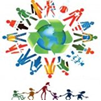 2020 Inclusion Institute Presentation PROPOSAL FORMCommon Presentation Topics as related to Inclusion:  Differentiating Instruction; Universal Design for Learning, Accommodations and Modifications; Co-teaching; Inclusive Staffing & Instructional Design; Literacy; Self-Determination: Transition to Employment & College; Post-Secondary Options; Community Inclusion, Natural Supports: IEP’s & Grading; Response to Intervention; Technology; Communication Development; Augmentative & Alternative Communication; Family Engagement; Working with Paraprofessionals; Including Students with: ADHD, Autism, Traumatic Brain Injury, Intellectual Disabilities, Mental Health Challenges, Emotional/Behavioral Disabilities, Learning Disabilities, or Physical Disabilities;  Including Students with varying abilities in science, math, social sciences, English/Language arts, fine arts, performing arts, and other academic subjects; Developing & Leading Inclusive Schools & Programs.